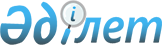 О внесении изменений в решение Мойынкумского районного маслихата от 19 декабря 2019 года №52-2 "О районном бюджете на 2020 - 2022 годы"Решение Мойынкумского районного маслихата Жамбылской области от 24 июня 2020 года № 60-2. Зарегистрировано Департаментом юстиции Жамбылской области 30 июня 2020 года № 4657
      В соответствии со статьей 109 Бюджетного кодекса Республики Казахстан от 4 декабря 2008 года, статьей 6 Закона Республики Казахстан "О местном государственном управлении и самоуправлении в Республике Казахстан" от 23 января 2001 года и решением Жамбылского областного маслихата от 15 июня 2020 года №47-8 "О внесении изменений в решение Жамбылского областного маслихата от 12 декабря 2019 года №41-3 "Об областном бюджете на 2020-2022 годы" (зарегистрировано в Реестре государственной регистрации нормативных правовых актов №4630), районный маслихат РЕШИЛ:
      1. Внести в решение Мойынкумского районного маслихата от 19 декабря 2019 года №52-2 "О районном бюджете 2020-2022 годы" (зарегистрировано в Реестре государственной регистрации нормативных правовых актов №4465, опубликованного в эталонном контрольном банке нормативных правовых актов Республики Казахстан 26 декабря 2019 года в электронном виде) следующие изменения:
      в пункте 1:
      в подпункте1):
      цифры "9 718 074" заменить цифрами "9 872 674";
      цифры "1 374 548" заменить цифрами "1 449 548";
      цифры "8 310 751" заменить цифрами "8 390 351";
      в подпункте 2):
      цифры "10 798 166" заменить цифрами "10 952 766". 
      Приложение 1 к указанному решению изложить в новой редакции согласно приложению 1 к настоящему решению.
      2. Контроль за исполнением данного решения и публикацию на интернет-ресурсе возложить на постоянную комиссию районного маслихата по экономическому развитию региона, бюджету и местным налогам, отрасли промышленности, развитию сельского хозяйства и отраслей предпринимательства, территориальному строительству, по рассмотрению проектов по покупке земельных участков, по защите окружающей среды.
      3. Настоящее решение вступает в силу со дня государственной регистрации в органах юстиции и вводится в действие с 1 января 2020 года. Бюджет Мойынкумского района на 2020 год
					© 2012. РГП на ПХВ «Институт законодательства и правовой информации Республики Казахстан» Министерства юстиции Республики Казахстан
				
      Председатель сессии Мойынкумского 

      районного маслихата 

Н. Саурыков

      Секретарь маслихата 

      Мойынкумского района 

Ш. Исабеков
Приложение 1 к решению
Мойынкумского районного 
маслихата от 24 июня 2020 года 
№60-2
Категория 
Категория 
Категория 
Категория 
Сумма, тысяч тенге
Класс
Класс
Класс
Сумма, тысяч тенге
Подкласс
Подкласс
Наименование
1
2
 3
4
5
1. ДОХОДЫ
9872674
1
Налоговые поступления
1449548
01
Подоходный налог
256826
1
Корпоративный подоходный налог
31826
2
Индивидуальный подоходный налог
225000
03
Социальный налог
194200
1
Социальный налог
194200
04
Hалоги на собственность
921468
1
Налоги на имущество
915200
4
Налог на транспортные средства
4768
5
Единый земельный налог
1500
05
Внутренние налоги на товары, работы и услуги 
19554
2
Акцизы
5000
3
Поступления за использование природных и других ресурсов 
10800
4
Сборы за ведение предпринимательской и профессиональной деятельности 
3504
5
Налог на игорный бизнес 
250
07
Прочие налоги
52000
1
Прочие налоги
52000
08
Обязательные платежи, взимаемые за совершение юридически значимых действий и (или) выдачу документов уполномоченными на то государственными органами или должностными лицами
5500
1
Государственная пошлина 
5500
2
Hеналоговые поступления
17775
01
Доходы от государственной собственности
2075
1
Поступления части чистого дохода государственных предприятий
25
5
Доходы от аренды имущества, находящегося в государственной собственности
2000
7
Вознаграждения по кредитам, выданным из государственного бюджета
50
04
Штрафы, пени, санкции, взыскания, налагаемые государственными учреждениями, финансируемыми из государственного бюджета, а также содержащимися и финансируемыми из бюджета (сметы расходов) Национального Банка Республики Казахстан
700
1
Штрафы, пени, санкции, взыскания, налагаемые государственными учреждениями, финансируемыми из государственного бюджета, а также содержащимися и финансируемыми из бюджета (сметы расходов) Национального Банка Республики Казахстан
700
06
Прочие неналоговые поступления
15000
1
Прочие неналоговые поступления
15000
3
Поступление от продажи основного капитала
15000
01
Продажа государственного имущества, закрепленного за государственными учреждениями
1500
1
Продажа государственного имущества, закрепленного за государственными учреждениями
1500
03
Продажа земли и нематериальных активов
13500
1
Продажа земли
13500
4
Поступление трансфертов
8390351
02
Трансферты из вышестоящих органов государственного управления
8390351
2
Трансферты из областного бюджета
8390351
Функциональная группа
Функциональная группа
Функциональная группа
Функциональная группа
Сумма, тысяч тенге
Администратор бюджетных программ
Администратор бюджетных программ
Администратор бюджетных программ
Сумма, тысяч тенге
Программа 
Программа 
Наименование
1
2
3
4
5
2. РАСХОДЫ
10952766
01
Государственные услуги общего характера
645926
112
Аппарат маслихата района (города областного значения)
29824
001
Услуги по обеспечению деятельности маслихата района (города областного значения)
29273
003
Капитальные расходы государственного органа
551
122
Аппарат акима района (города областного значения)
200321
001
Услуги по обеспечению деятельности акима района (города областного значения)
179543
003
Капитальные расходы государственного органа
9578
113
Целевые текущие трансферты нижестоящим бюджетам
11200
452
Отдел финансов района (города областного значения)
150137
001
Услуги по реализации государственной политики в области исполнения бюджета и управления коммунальной собственностью района (города областного значения)
28708
003
Проведение оценки имущества в целях налогообложения
807
010
Приватизация, управление коммунальным имуществом, постприватизационная деятельность и регулирование споров, связанных с этим
700
018
Капитальные расходы государственного органа
625
113
Целевые текущие трансферты нижестоящим бюджетам
119297
453
Отдел экономики и бюджетного планирования района (города областного значения)
26203
001
Услуги по реализации государственной политики в области формирования и развития экономической политики, системы государственного планирования
25312
004
Капитальные расходы государственного органа
891
458
Отдел жилищно-коммунального хозяйства, пассажирского транспорта и автомобильных дорог района (города областного значения)
221789
001
Услуги по реализации государственной политики на местном уровне в области жилищно-коммунального хозяйства, пассажирского транспорта и автомобильных дорог
96930
013
Капитальные расходы государственного органа
750
113
Целевые текущие трансферты нижестоящим бюджетам
124109
493
Отдел предпринимательства, промышленности и туризма района (города областного значения)
17652
001
Услуги по реализации государственной политики на местном уровне в области развития предпринимательства, промышленности и туризма
17387
003
Капитальные расходы государственного органа
265
02
Оборона 
41433
122
Аппарат акима района (города областного значения)
12501
005
Мероприятия в рамках исполнения всеобщей воинской обязанности
12501
122
Аппарат акима района (города областного значения)
28932
006
Предупреждение и ликвидация чрезвычайных ситуаций масштаба района (города областного значения)
28932
03
Общественный порядок, безопасность, правовая, судебная, уголовно-исполнительная деятельность
3900
458
Отдел жилищно-коммунального хозяйства, пассажирского транспорта и автомобильных дорог района (города областного значения)
3900
021
Обеспечение безопасности дорожного движения в населенных пунктах
3900
04
Образование
5566389
464
Отдел образования района (города областного значения)
49004
040
Реализация государственного образовательного заказа в дошкольных организациях образования
49004
464
Отдел образования района (города областного значения)
4796889
003
Общеобразовательное обучение
4365888
006
Дополнительное образование для детей 
431001
465
Отдел физической культуры и спорта района (города областного значения)
90192
017
Дополнительное образование для детей и юношества по спорту
90192
464
Отдел образования района (города областного значения)
630304
001
Услуги по реализации государственной политики на местном уровне в области образования
55945
004
Информатизация системы образования в государственных учреждениях образования района (города областного значения)
61799
005
Приобретение и доставка учебников, учебно-методических комплексов для государственных учреждений образования района (города областного значения)
90000
007
Проведение школьных олимпиад, внешкольных мероприятий и конкурсов районного (городского) масштаба
5527
012
Капитальные расходы государственного органа
7300
015
Ежемесячные выплаты денежных средств опекунам (попечителям) на содержание ребенка-сироты (детей-сирот), и ребенка (детей), оставшегося без попечения родителей
6000
023
Методическая работа
55314
029
Обследование психического здоровья детей и подростков и оказание психолого-медико-педагогической консультативной помощи населению
34017
067
Капитальные расходы подведомственных государственных учреждений и организаций
180269
113
Целевые текущие трансферты нижестоящим бюджетам
134133
06
Социальная помощь и социальное обеспечение
1158103
451
Отдел занятости и социальных программ района (города областного значения)
562083
005
Государственная адресная социальная помощь
562083
464
Отдел образования района (города областного значения)
1690
030
Содержание ребенка (детей), переданного патронатным воспитателям
1690
451
Отдел занятости и социальных программ района (города областного значения)
535462
002
Программа занятости
417754
004
Оказание социальной помощи на приобретение топлива специалистам здравоохранения, образования, социального обеспечения, культуры, спорта и ветеринарии в сельской местности в соответствии с законодательством Республики Казахстан
10140
006
Оказание жилищной помощи
100
007
Социальная помощь отдельным категориям нуждающихся граждан по решениям местных представительных органов
13640
010
Материальное обеспечение детей-инвалидов, воспитывающихся и обучающихся на дому
1909
014
Оказание социальной помощи нуждающимся гражданам на дому
13529
017
Обеспечение нуждающихся инвалидов обязательными гигиеническими средствами и предоставление услуг специалистами жестового языка, индивидуальными помощниками в соответствии с индивидуальной программой реабилитации инвалида
33914
023
Обеспечение деятельности центров занятости населения
44476
451
Отдел занятости и социальных программ района (города областного значения)
58868
001
Услуги по реализации государственной политики на местном уровне в области обеспечения занятости и реализации социальных программ для населения
31886
011
Оплата услуг по зачислению, выплате и доставке пособий и других социальных выплат
1000
021
Капитальные расходы государственного органа
250
050
Обеспечение прав и улучшение качества жизни инвалидов в Республике Казахстан
12536
067
Капитальные расходы подведомственных государственных учреждений и организаций
576
113
Целевые текущие трансферты нижестоящим бюджетам
12620
07
Жилищно-коммунальное хозяйство
875236
458
Отдел жилищно-коммунального хозяйства, пассажирского транспорта и автомобильных дорог района (города областного значения)
79500
070
Возмещение платежей населения по оплате коммунальных услуг в режиме чрезвычайного положения в Республике Казахстан
79500
466
Отдел архитектуры, градостроительства и строительства района (города областного значения)
30500
003
Проектирование и (или) строительство, реконструкция жилья коммунального жилищного фонда
4600
004
Проектирование, развитие и (или) обустройство инженерно-коммуникационной инфраструктуры
4900
098
Приобретение жилья коммунального жилищного фонда
21000
458
Отдел жилищно-коммунального хозяйства, пассажирского транспорта и автомобильных дорог района (города областного значения)
581556
012
Функционирование системы водоснабжения и водоотведения
270207
058
Развитие системы водоснабжения и водоотведения в сельских населенных пунктах
311349
466
Отдел архитектуры, градостроительства и строительства района (города областного значения)
8750
007
Развитие благоустройства городов и населенных пунктов
7000
058
Развитие системы водоснабжения и водоотведения в сельских населенных пунктах
1750
458
Отдел жилищно-коммунального хозяйства, пассажирского транспорта и автомобильных дорог района (города областного значения)
174930
018
Благоустройство и озеленение населенных пунктов
174930
08
Культура, спорт, туризм и информационное пространство
398442
455
Отдел культуры и развития языков района (города областного значения)
138469
003
Поддержка культурно-досуговой работы
138469
466
Отдел архитектуры, градостроительства и строительства района (города областного значения)
7150
011
Развитие объектов культуры
7150
465
Отдел физической культуры и спорта района (города областного значения)
37744
001
Услуги по реализации государственной политики на местном уровне в сфере физической культуры и спорта
11694
005
Развитие массового спорта и национальных видов спорта
1500
006
Проведение спортивных соревнований на районном (города областного значения) уровне
5000
007
Подготовка и участие членов сборных команд района (города областного значения) по различным видам спорта на областных спортивных соревнованиях
10000
032
Капитальные расходы подведомственных государственных учреждений и организаций
8868
113
Целевые текущие трансферты нижестоящим бюджетам
682
466
Отдел архитектуры, градостроительства и строительства района (города областного значения)
8286
008
Развитие объектов спорта
8286
455
Отдел культуры и развития языков района (города областного значения)
60946
006
Функционирование районных (городских) библиотек
60946
456
Отдел внутренней политики района (города областного значения)
36265
002
Услуги по проведению государственной информационной политики
36265
455
Отдел культуры и развития языков района (города областного значения)
30723
001
Услуги по реализации государственной политики на местном уровне в области развития языков и культуры
15483
010
Капитальные расходы государственного органа
600
032
Капитальные расходы подведомственных государственных учреждений и организаций
14100
113
Целевые текущие трансферты нижестоящим бюджетам
540
456
Отдел внутренней политики района (города областного значения)
78859
001
Услуги по реализации государственной политики на местном уровне в области информации, укрепления государственности и формирования социального оптимизма граждан
31779
003
Реализация мероприятий в сфере молодежной политики
42697
006
Капитальные расходы государственного органа
1010
032
Капитальные расходы подведомственных государственных учреждений и организаций
1200
113
Целевые текущие трансферты нижестоящим бюджетам
2173
10
Сельское, водное, лесное, рыбное хозяйство, особо охраняемые природные территории, охрана окружающей среды и животного мира, земельные отношения
218163
462
Отдел сельского хозяйства района (города областного значения)
121255
001
Услуги по реализации государственной политики на местном уровне в сфере сельского хозяйства
21560
006
Капитальные расходы государственного органа
600
113
Целевые текущие трансферты нижестоящим бюджетам
99095
466
Отдел архитектуры, градостроительства и строительства района (города областного значения)
1688
010
Развитие объектов сельского хозяйства
1688
473
Отдел ветеринарии района (города областного значения)
32904
001
Услуги по реализации государственной политики на местном уровне в сфере ветеринарии
5746
005
Обеспечение функционирования скотомогильников (биотермических ям)
1000
006
Организация санитарного убоя больных животных
463
007
Организация отлова и уничтожения бродячих собак и кошек
3000
009
Проведение ветеринарных мероприятий по энзоотическим болезням животных
5000
010
Проведение мероприятий по идентификации сельскохозяйственных животных
3658
011
Проведение противоэпизоотических мероприятий
9237
113
Целевые текущие трансферты нижестоящим бюджетам
4800
463
Отдел земельных отношений района (города областного значения)
25702
001
Услуги по реализации государственной политики в области регулирования земельных отношений на территории района (города областного значения)
25702
453
Отдел экономики и бюджетного планирования района (города областного значения)
36614
099
Реализация мер по оказанию социальной поддержки специалистов
36614
11
Промышленность, архитектурная, градостроительная и строительная деятельность
34119
466
Отдел архитектуры, градостроительства и строительства района (города областного значения)
34119
001
Услуги по реализации государственной политики в области строительства, улучшения архитектурного облика городов, районов и населенных пунктов области и обеспечению рационального и эффективного градостроительного освоения территории района (города областного значения)
26328
013
Разработка схем градостроительного развития территории района, генеральных планов городов районного (областного) значения, поселков и иных сельских населенных пунктов
7791
12
Транспорт и коммуникации
710782
458
Отдел жилищно-коммунального хозяйства, пассажирского транспорта и автомобильных дорог района (города областного значения)
667984
023
Обеспечение функционирования автомобильных дорог
667984
458
Отдел жилищно-коммунального хозяйства, пассажирского транспорта и автомобильных дорог района (города областного значения)
42798
037
Субсидирование пассажирских перевозок по социально значимым городским (сельским), пригородным и внутрирайонным сообщениям
42798
13
Прочие
74675
452
Отдел финансов района (города областного значения)
74675
012
Резерв местного исполнительного органа района (города областного значения)
74675
15
Трансферты
1225598
452
Отдел финансов района (города областного значения)
1225598
006
Возврат неиспользованных (недоиспользованных) целевых трансфертов
44
024
Целевые текущие трансферты из нижестоящего бюджета на компенсацию потерь вышестоящего бюджета в связи с изменением законодательства
109060
038
Субвенции
1116494
3.Чистое бюджетное кредитование
323158
Бюджетные кредиты
363220
06
Социальная помощь и социальное обеспечение
283690
458
Отдел жилищно-коммунального хозяйства, пассажирского транспорта и автомобильных дорог района (города областного значения)
101970
088
Кредитование бюджетов города районного значения, села, поселка, сельского округа для финансирования мер в рамках Дорожной карты занятости
101970
462
Отдел сельского хозяйства района (города областного значения)
52400
088
Кредитование бюджетов города районного значения, села, поселка, сельского округа для финансирования мер в рамках Дорожной карты занятости
52400
464
Отдел образования района (города областного значения)
4658
088
Кредитование бюджетов города районного значения, села, поселка, сельского округа для финансирования мер в рамках Дорожной карты занятости
4658
465
Отдел физической культуры и спорта района (города областного значения)
101680
088
Кредитование бюджетов города районного значения, села, поселка, сельского округа для финансирования мер в рамках Дорожной карты занятости
101680
466
Отдел архитектуры, градостроительства и строительства района (города областного значения)
22982
088
Кредитование бюджетов города районного значения, села, поселка, сельского округа для финансирования мер в рамках Дорожной карты занятости
22982
10
Сельское, водное, лесное, рыбное хозяйство, особо охраняемые природные территории, охрана окружающей среды и животного мира, земельные отношения
79530
453
Отдел экономики и бюджетного планирования района (города областного значения)
79530
006
Бюджетные кредиты для реализации мер социальной поддержки специалистов
79530
Категория 
Категория 
Категория 
Категория 
Сумма, тысяч тенге
Класс
Класс
Класс
Сумма, тысяч тенге
Подкласс
Подкласс
Наименование
5
Погашение бюджетных кредитов
40062
01
Погашение бюджетных кредитов
40062
1
Погашение бюджетных кредитов, выданных из государственного бюджета
40062
Функциональная группа
Функциональная группа
Функциональная группа
Функциональная группа
Сумма, тысяч тенге
Администратор бюджетных программ
Администратор бюджетных программ
Администратор бюджетных программ
Сумма, тысяч тенге
Программа
Программа
Наименование
4. Сальдо по операциям с финансовыми активами
0
Приобретение финансовых активов
0
Категория
Категория
Категория
Категория
Сумма, тысяч тенге
Класс
Класс
Класс
Сумма, тысяч тенге
Подкласс
Подкласс
Наименование
Поступления от продажи финансовых активов государства
0
Наименование
Наименование
Наименование
Наименование
Сумма, тысяч тенге
5. Дефицит (профицит) бюджета
-1403250
6. Финансирование дефицита (использование профицита) бюджета
1403250
Категория 
Категория 
Категория 
Категория 
Сумма, тысяч тенге
Класс
Класс
Класс
Сумма, тысяч тенге
Подкласс
Подкласс
Наименование
7
Поступления займов
1401869
01
Внутренние государственные займы
1401869
2
Договоры займа
1401869
Функциональная группа
Функциональная группа
Функциональная группа
Функциональная группа
Сумма, тысяч тенге
Администратор бюджетных программ
Администратор бюджетных программ
Администратор бюджетных программ
Сумма, тысяч тенге
Программа
Программа
Наименование
16
Погашение займов
40062
452
Отдел финансов района (города областного значения)
40062
008
Погашение долга местного исполнительного органа перед вышестоящим бюджетом
40062
Категория
Категория
Категория
Категория
Сумма, тысяч тенге
Класс
Класс
Класс
Сумма, тысяч тенге
Подкласс
Подкласс
Наименование
8
Используемые остатки бюджетных средств
41443
01
Остатки бюджетных средств
41443
1
Свободные остатки бюджетных средств
41443